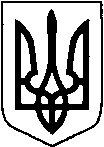 УКРАЇНАТЕТІЇВСЬКА МІСЬКА РАДАТЕТІЇВСЬКОГО  РАЙОНУ  КИЇВСЬКОЇ  ОБЛАСТІТРИДЦЯТЬ  ТРЕТЯ  СЕСІЯ СЬОМОГО  СКЛИКАННЯРІШЕННЯ       Про надання громадянам дозволу  на розробку технічної документації із землеустрою щодо встановлення (відновлення) меж земельних ділянок, для послідуючої передачі у власність,які розташовані на території Тетіївської міської ради                      Розглянувши заяви громадян, земельно-облікову документацію (ЗКК), на підставі рішення 25 сесії 7 скликання № 381 від 22.09.2017 року та керуючись пунктом 34 частиною 1 статті 26 Закону України «Про місцеве самоврядування в Україні», відповідно до статей 12,87,116,118,121,122,186, перехідних положень Земельного кодексу України, Закону України «Про землеустрій» Тетіївська міська рада                                                              ВИРІШИЛА :1. У зв’язку з фактичними обмірами земельної ділянки внести зміни в рішення 28 сесії Тетіївської міської ради 7 скликання № 840-28 -YII від 21.02.2020 року в пункті 1 підпункт : «Надати дозвіл на розробку технічної документації із землеустрою щодо  встановлення (відновлення) меж земельних ділянок, для послідуючої передачі у власність в м. Тетієві-  Чернець  Євгенію Миколайовичу  по пров. Остапа Вишні,25 орієнтовною площею 0,04 га для будівництва та обслуговування житлового будинку, господарських будівель і споруд  за рахунок земель комунальної власності  міської ради;»      замінити на підпункт :«Надати дозвіл на розробку технічної документації із землеустрою щодо  встановлення (відновлення) меж земельних ділянок, для послідуючої передачі у власність в м. Тетієві-  Чернець  Євгенію Миколайовичу  по пров. Остапа Вишні,25 орієнтовною площею 0,1 га для будівництва та обслуговування житлового будинку, господарських будівель і споруд  за рахунок земель комунальної власності  міської ради;»   2. У зв’язку з фактичними обмірами земельної ділянки внести зміни в рішення 28 сесії Тетіївської міської ради 7 скликання № 840-28 -YII від 21.02.2020 року в пункті 1 підпункт :«Надати дозвіл на розробку технічної документації із землеустрою щодо  встановлення (відновлення) меж земельних ділянок, для послідуючої передачі у власність в м. Тетієві-  Наконечнюк Тетяні Вікторівні  та Семенович Наталії Валентинівні в спільну часткову власність  по вул. Гоголя,50 орієнтовною площею 0,06  га для будівництва та обслуговування житлового будинку, господарських будівель і споруд   за рахунок земель комунальної власності  міської ради;»   замінити на підпункт :«Надати дозвіл на розробку технічної документації із землеустрою щодо  встановлення (відновлення) меж земельних ділянок, для послідуючої передачі у власність в м. Тетієві-  Наконечнюк Тетяні Вікторівні  та Семенович Наталії Валентинівні в спільну часткову власність  по вул. Гоголя,50 орієнтовною площею 0,0750  га для будівництва та обслуговування житлового будинку, господарських будівель і споруд   за рахунок земель комунальної власності  міської ради;»3.Надати дозвіл на розробку технічної документації із землеустрою щодо  встановлення (відновлення) меж земельних ділянок, для послідуючої передачі у власність в м.Тетіїв-  Гуніну  Олександру Валерійовичу  по вул. Гоголя, 11 орієнтовною площею 0,06 га    для будівництва та обслуговування житлового будинку, господарських будівель і споруд  за рахунок земель комунальної власності  міської ради;-  Кичун Ользі Петрівні  по вул. Шевченка,10 кв.4 орієнтовною площею 0,01 га     для    будівництва та обслуговування житлового будинку, господарських будівель і     споруд  за рахунок земель комунальної власності  міської ради;-  Горбановському Миколі Мечиславовичу  по вул. Цвітковій, 65 орієнтовною площею 0,06 га для будівництва та обслуговування житлового будинку, господарських будівель і споруд  за рахунок земель комунальної власності  міської ради;-  Болотному Василю   Івановичу по вул. Цвітковій, 59 орієнтовною площею 0,10 га для будівництва та обслуговування житлового будинку, господарських будівель і споруд  за рахунок земель комунальної власності  міської ради;-  Кокойді Яні Валеріївні по вул. Шевченка,10, кв.3   орієнтовною площею 0,01350 га для будівництва та обслуговування житлового будинку, господарських будівель і споруд  за рахунок земель комунальної власності  міської ради;-  Загаєцькому Володимиру Павловичу  по вул. Пушкіна,59  орієнтовною площею 0,07 га для будівництва та обслуговування житлового будинку, господарських будівель і споруд  за рахунок земель комунальної власності  міської ради;-  Закусило Олегу Петровичу  по вул. Менделєєва,75  орієнтовною площею 0,10 га для будівництва та обслуговування житлового будинку, господарських будівель і споруд  за рахунок земель комунальної власності  міської ради;-  Павлунько Василю Григоровичу   по вул. Першотравневій, 90  орієнтовною площею 0,0616 га для будівництва та обслуговування житлового будинку, господарських будівель і споруд  за рахунок земель комунальної власності  міської ради;-  Шляхтиченко Миколі Григоровичу  по пров. Земляка,13  орієнтовною площею 0,06 га для будівництва та обслуговування житлового будинку, господарських будівель і споруд  за рахунок земель комунальної власності  міської ради;-  Ободзінському Миколі Миколайовичу   по пров. Олімпійському, 2  орієнтовною площею 0,06 га для будівництва та обслуговування житлового будинку, господарських будівель і споруд  за рахунок земель комунальної власності  міської ради;-  Беспомєстних Наталії Василівні та Фаловській Світлані Василівні у спільну часткову власність  по вул. Центральній,76  орієнтовною площею 0,07 га для будівництва та обслуговування житлового будинку, господарських будівель і споруд  за рахунок земель комунальної власності  міської ради;-  Ясиновенку Олегу Володимировичу   по вул. Миру,27  орієнтовною площею 0,10 га для будівництва та обслуговування житлового будинку, господарських будівель і споруд  за рахунок земель комунальної власності  міської ради;-  Остапчук Людмилі Павлівні  по вул.   Гоголя, 82 орієнтовною площею 0,06 га для будівництва та обслуговування житлового будинку, господарських будівель і споруд  за рахунок земель комунальної власності  міської ради;-  1/2 Махині  Галині  Яківні та  1/2 Дудник  Наталії  Яківні у спільну часткову  власність   по вул. Першотравневій,75 орієнтовною площею 0,10 га для будівництва та обслуговування житлового будинку, господарських будівель і споруд  за рахунок земель комунальної власності  міської ради;-  Уманець Людмилі Леонідівні  по вул.   Марка Вовчка, 6 орієнтовною площею 0,06 га для будівництва та обслуговування житлового будинку, господарських будівель і споруд  за рахунок земель комунальної власності  міської ради;4.Надати дозвіл на розробку технічної документації із землеустрою щодо     встановлення (відновлення) меж земельних ділянок, для послідуючої передачі     у власність в с. Черепин-  Щехорському Станіславу Дем'яновичу  по вул. Варшавській,1  орієнтовною площею 0,25 га для будівництва та обслуговування житлового будинку, господарських будівель і споруд за рахунок земель комунальної власності  міської ради;5.Надати дозвіл на розробку технічної документації із землеустрою щодо  встановлення (відновлення) меж земельних ділянок, для послідуючої передачі у власність в с. Черепинка-  Хохич Катерині Григорівні  по вул. Проліскова,3  орієнтовною площею 0,25 га для будівництва та обслуговування житлового будинку, господарських будівель і споруд за рахунок земель комунальної власності  міської ради;6.Надати дозвіл на розробку технічної документації із землеустрою щодо  встановлення (відновлення) меж земельних ділянок, для послідуючої передачі у власність в с. Голодьки-  Сагатюк Наталії Броніславівні  вул.  Шевченка,12  орієнтовною площею 0,25 га для будівництва та обслуговування житлового будинку, господарських будівель і споруд за рахунок земель комунальної власності  міської ради;-  Поліщуку Леоніду Петровичу  вул. Лісовій,37  орієнтовною площею 0,25 га для будівництва та обслуговування житлового будинку, господарських будівель і споруд за рахунок земель комунальної власності  міської ради;7.Надати дозвіл на розробку технічної документації із землеустрою щодо  встановлення (відновлення) меж земельних ділянок, для послідуючої передачі у власність в с. Скибинці-  Філатову Ярославу Віталійовичу  вул. Миру, 50  орієнтовною площею 0,25 га для будівництва та обслуговування житлового будинку, господарських будівель і споруд за рахунок земель комунальної власності  міської ради;8.Надати дозвіл на розробку технічної документації із землеустрою щодо  встановлення (відновлення) меж земельних ділянок, для послідуючої передачі у власність в с. Ненадиха-  Мусієнко Валентині Станіславівні та Ковтун Ларисі Станіславівні у спільну часткову власність   вул. Набережній,14  орієнтовною площею 0,25 га для будівництва та обслуговування житлового будинку, господарських будівель і споруд за рахунок земель комунальної власності  міської ради;9.Надати дозвіл на розробку технічної документації із землеустрою щодо  встановлення (відновлення) меж земельних ділянок, для послідуючої передачі у власність в с. Григорівка-  Мосійчук Тетяні Петрівні   вул. 8-Березня,5  орієнтовною площею 0,25 га для будівництва та обслуговування житлового будинку, господарських будівель і споруд за рахунок земель комунальної власності  міської ради;10.Надати дозвіл на розробку технічної документації із землеустрою щодо  встановлення (відновлення) меж земельних ділянок, для послідуючої передачі у власність в с. Дібрівка-  Лисяній Тетяні Іванівні вул. Космонавтів, 40 орієнтовною площею 0,25 га для будівництва та обслуговування житлового будинку, господарських будівель і споруд за рахунок земель комунальної власності  міської ради;-  Костюку Антону Володимировичу  вул. Вишневій, 6 орієнтовною площею 0,25 га для будівництва та обслуговування житлового будинку, господарських будівель і споруд за рахунок земель комунальної власності  міської ради;-  Позняковій Антоніні Петрівні  вул. Мічуріна, 20 орієнтовною площею 0,25 га для будівництва та обслуговування житлового будинку, господарських будівель і споруд за рахунок земель комунальної власності  міської ради;-  Озоль Марії Леонівні  вул. Мічуріна, 11 орієнтовною площею 0,25 га для будівництва та обслуговування житлового будинку, господарських будівель і споруд за рахунок земель комунальної власності  міської ради;-  Фармагей Оксані Миколаївні по вул. Степовій, 27 орієнтовною площею 0,25 га для будівництва та обслуговування житлового будинку, господарських будівель і споруд за рахунок земель комунальної власності  міської ради;11.Надати дозвіл на розробку технічної документації із землеустрою щодо  встановлення (відновлення) меж земельних ділянок, для послідуючої передачі у власність в с. Стадниця-  Роман Наталії Анатоліївні по  вул. Жовтневій, 24 орієнтовною площею 0,25 га для будівництва та обслуговування житлового будинку, господарських будівель і споруд за рахунок земель комунальної власності  міської ради;-  Мостовому Олександру Юрійовичу по  вул. Лесі Українки, 16 орієнтовною площею 0,25 га для будівництва та обслуговування житлового будинку, господарських будівель і споруд за рахунок земель комунальної власності  міської ради;12.Надати дозвіл на розробку технічної документації із землеустрою щодо     встановлення (відновлення) меж земельних ділянок, для послідуючої     передачу  у власність  в  с. Михайлівка- Дердюк Марії Іванівні по вул. Перемоги, 17 орієнтовною площею 0,25 га для будівництва та обслуговування житлового будинку, господарських будівель і споруд за рахунок земель комунальної власності  міської ради;-  Чорноморцю  Сергію Васильовичу по вул. 8 Березня,14 орієнтовною площею   0,25 га  для будівництва та обслуговування житлового будинку, господарських будівель і  споруд за рахунок земель комунальної власності  міської ради; -  Поляничному  Сергію Васильовичу  по вул. Центральна,1 орієнтовною площею 0,25 га для будівництва та обслуговування житлового будинку, господарських будівель і споруд за рахунок земель комунальної власності  міської ради; -  Поліщуку  Петру Даниловичу по  вул. Шевченка, 16 орієнтовною площею 0,25 га для будівництва та обслуговування житлового будинку, господарських будівель і споруд за рахунок земель комунальної власності  міської ради;13.Надати дозвіл на розробку технічної документації із землеустрою щодо      встановлення (відновлення) меж земельних ділянок, для послідуючої передачі у власність  на території  Бурковецького  старостинського  округу-  Гвоздевських  Віктору  Михайловичу  на території   Тетіївської міської ради Бурковецького   старостинського  округу   в розмірі на 1/5 частки  та 1/3 із 1/5 частки  права на земельну частку /пай/ із 3,7 в умовних кадастрових гектарах (  ділянка  №156  згідно схеми розпаювання колишнього КСП «Бурківці»)  для  ведення товарного сільськогосподарського виробництва за рахунок земель комунальної власності  міської ради, відповідно свідоцтв  про право на спадщину за законом;-  Гвоздевських  Ользі   Михайлівні   на території території   Тетіївської міської ради Бурковецького   старостинського  округу   в розмірі на 1/5 частки  та 1/3 із 1/5 частки  права на земельну частку /пай/ із 3,7 в умовних кадастрових гектарах (  ділянка  №156  згідно схеми розпаювання колишнього КСП «Бурківці»)  для  ведення товарного сільськогосподарського виробництва за рахунок земель комунальної власності  міської ради,  відповідно свідоцтв  про право на спадщину за законом;  -  Гвоздевських  Олександру   Михайловичу   на території   території   Тетіївської міської ради Бурковецького   старостинського  округу   в розмірі на  1/5 частки  та 1/3  із 1/5 частки  права на земельну частку /пай/ із 3,7 в умовних кадастрових гектарах (  ділянка  №156  згідно схеми розпаювання колишнього КСП «Бурківці»)  для  ведення товарного сільськогосподарського виробництва за рахунок земель комунальної власності  міської ради, відповідно свідоцтв  про права на спадщину за законом;14.Технічну документацію із землеустрою щодо встановлення (відновлення) меж      земельних ділянок для послідуючої передачі у власність, направити      на  затвердження  до  Тетіївської  міської  ради.15.Контроль за виконанням даного рішення покласти на постійну депутатську комісію з питань регулювання земельних відносин, архітектури, будівництва та охорони навколишнього середовища (голова Касяненко В.М.)                        Міський  голова                                     Р. В. Майструк           Начальник юридичного відділу                                                  Н. М. Складена26.08.2020 р№ 942-33-VII